A N A L I Z AS T A N U   G O S P O D A R K I   O D P A D A M IW   M I E Ś C I E   S T O C Z E K  Ł U K O W S K IZA 2023 R.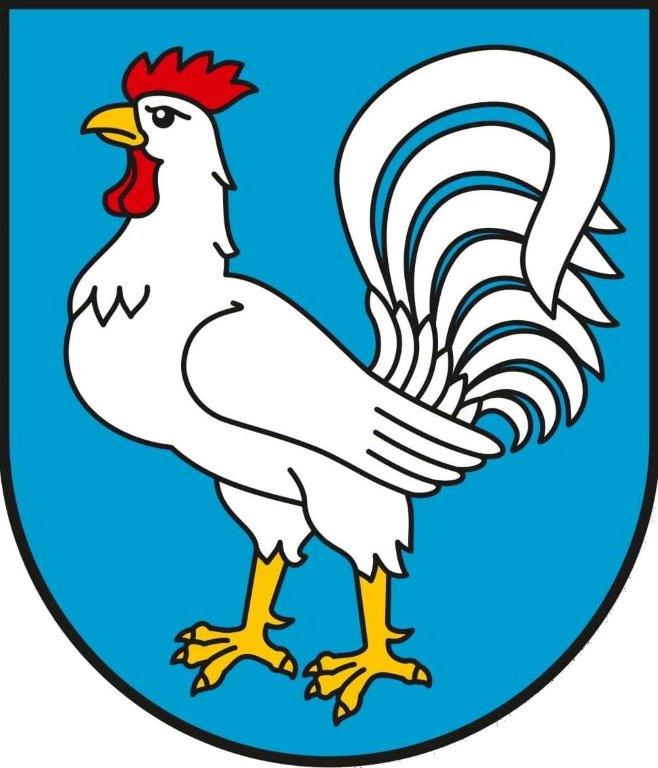 Stoczek Łukowski, kwiecień 2024 r.Spis treści:Uwarunkowania prawne, zakres i cel opracowania.Charakterystyka systemu gospodarowania odpadami komunalnymi na terenie miasta Stoczek Łukowski w 2023 roku.Możliwość przetwarzania zmieszanych odpadów komunalnych, odpadów zielonych oraz pozostałości z sortowania i pozostałości z mechaniczno-biologicznego przetwarzania odpadów komunalnych przeznaczonych do składowania.Potrzeby inwestycyjne związane z gospodarowaniem odpadami komunalnymi.Koszty poniesione w związku z odbieraniem, odzyskiem, recyklingiem i unieszkodliwianiem odpadów komunalnych.Liczba mieszkańców.Liczba właścicieli nieruchomości, którzy nie zawarli umowy, o której mowa w art. 6 ust. 1, w imieniu których gmina powinna podjąć działania, o których mowa w art. 6 ust. 6 – 12.Ilość odpadów komunalnych wytwarzanych na terenie gminy.Ilość zmieszanych odpadów komunalnych, odpadów zielonych odbieranych z terenu miasta Stoczek Łukowski oraz powstających z przetworzenia odpadów komunalnych, pozostałości z sortowania i pozostałości z mechaniczno-biologicznego przetwarzania odpadów komunalnych przeznaczonych do składowania.1.Uwarunkowania prawne, zakres i cel opracowania.Podstawę do przeprowadzenia „Analizy stanu gospodarki odpadami komunalnymi miasta Stoczek Łukowski za 2023 rok” stanowią zapisy ustawy z dnia 13 września 1996r. o utrzymaniu czystości                   i porządku w gminach (Dz. U. z 2024 r. poz. 399 z późn. zm.) .Zgodnie z treścią art.3 ust. 2 pkt 10 w/w ustawy gminy zapewniają czystość i porządek na swoim terenie i tworzą warunki niezbędne do ich utrzymania, a w szczególności: dokonują corocznej analizy stanu gospodarki odpadami komunalnymi, w celu weryfikacji możliwości technicznych i organizacyjnych gminy w zakresie gospodarowania odpadami komunalnymi.Funkcjonujący od 1 lipca 2013 r. w Stoczku Łukowskim system gospodarowania odpadami komunalnymi opiera się na przepisach ustawy z dnia 13 września 1996 r. o utrzymaniu czystości                  i porządku w gminach (Dz. U. z 2024 r. poz. 399 z późn. zm.) i wynikających z zawartych w tej ustawie delegacji następujących uchwał Rady Miasta:Uchwała Nr XXIII/144/2020 Rady Miasta Stoczek Łukowski z dnia  15 grudnia 2020 r.  w sprawie określenia szczegółowego sposobu i zakresu świadczenia usług w zakresie odbierania odpadów komunalnych od właścicieli nieruchomości i zagospodarowania tych odpadów, w zamian za uiszczoną przez właściciela nieruchomości opłatę; Uchwała Nr 	XXIII/145/2020  Rady Miasta Stoczek Łukowski z dnia 15 grudnia 2020 r. w sprawie uchwalenia Regulaminu utrzymania czystości i porządku na terenie Miasta Stoczek Łukowski;Uchwała nr XXXIII/216/2021 Rady Miasta Stoczek Łukowski z dnia 29 grudnia 2021 r. w sprawie zmiany Regulaminu utrzymania czystości i porządku na terenie miasta Stoczek Łukowski.Uchwała Nr XXI/134/2020  Rady Miasta Stoczek Łukowski z dnia 30 września 2020 r. w sprawie wyboru metody ustalenia opłaty i ustalenia stawek opłaty za gospodarowanie odpadami komunalnymi;Uchwała Nr XXXIII/217/2021 Rady Miasta Stoczek Łukowski z dnia 29 grudnia 2021 r. w sprawie określenia wzoru deklaracji o wysokości opłaty za gospodarowanie odpadami komunalnymi;Uchwała Nr XXXIII/218/2021 Rady Miasta Stoczek Łukowski z dnia 29 grudnia 2021 r. w sprawie zwolnienia w części z opłaty za gospodarowanie odpadami komunalnymi właścicieli nieruchomości zabudowanych budynkami mieszkalnymi jednorodzinnymi kompostujących bioodpady stanowiące odpady komunalne w kompostowniku przydomowym.Uchwała Nr XIV/85/2019 Rady Miasta Stoczek Łukowski z dnia 30 grudnia 2019r. w sprawie określenia terminu, częstotliwości i trybu uiszczania opłat za gospodarowanie odpadami komunalnymi.Uchwała Nr XIX/117/2020 Rady Miasta Stoczek Łukowski z dnia 25 czerwca 2020r. w sprawie określenia górnych stawek opłat ponoszonych przez właścicieli nieruchomości, którzy nie są obowiązani do ponoszenia opłat za gospodarowanie odpadami komunalnymi na rzecz gminy, za usługi w zakresie odbierania odpadów komunalnych oraz opróżniania zbiorników bezodpływowych i transport nieczystości ciekłych.Uchwała nr XX/128/2020 Rady Miasta Stoczek Łukowski z dnia 26 sierpnia 2020 r. w sprawie wymagań jakie powinien spełnić przedsiębiorca ubiegający się o uzyskanie zezwolenia w zakresie opróżniania zbiorników bezodpływowych i transportu nieczystości ciekłych na terenie miasta Stoczek Łukowski.Analiza przygotowana została w oparciu o art. 9tb ustawy z dnia 13 września 1996r. o utrzymaniu czystości i porządku w gminach, a jej zakres przedmiotowy obejmuje: Możliwość przetwarzania niesegregowanych (zmieszanych) odpadów komunalnych, bioodpadów stanowiących odpady komunalne oraz przeznaczonych do składowania pozostałości z sortowania odpadów komunalnych i pozostałości z procesu z mechaniczno – biologicznego przetwarzania niesegregowanych (zmieszanych) odpadów komunalnych.Potrzeby inwestycyjne związane z gospodarowaniem odpadami komunalnymi.Koszty poniesione w związku z odbieraniem, odzyskiem, recyklingiem i unieszkodliwianiem odpadów komunalnych w podziale na wpływy, wydatki i  nadwyżki z opłat za gospodarowanie odpadami komunalnymi.Liczba mieszkańców. Liczba właścicieli nieruchomości, którzy nie zawarli umowy, o której mowa w art. 6 ust. 1,           w imieniu których gmina powinna podjąć działania, o których mowa w art. 6 ust. 6 – 12.Ilość odpadów komunalnych wytwarzanych na terenie gminy Miasto Stoczek Łukowski.Ilość odebranych z terenu miasta Stoczek Łukowski niesegregowanych (zmieszanych) odpadów komunalnych, bioodpadów stanowiących odpady komunalne oraz przeznaczonych do składowania pozostałości z sortowania  odpadów komunalnych i pozostałości z procesu mechaniczno- biologicznego przetwarzania niesegregowanych (zmieszanych) odpadów komunalnych.Charakterystyka systemu gospodarowania odpadami komunalnymi na terenie miasta Stoczek Łukowski w 2023 roku.Na terenie miasta wybrana została metoda ustalania opłaty za odpady od liczby mieszkańców zamieszkujących daną nieruchomość. Stawka opłaty wynosi 25 zł miesięcznie od jednej osoby. W ramach systemu gospodarowania odpadami komunalnymi miasto Stoczek Łukowski odbierało w omawianym roku odpady komunalne z nieruchomości zamieszkałych zlokalizowanych na  terenie miasta.  Właściciele nieruchomości niezamieszkałych zobowiązani są do posiadania indywidualnych umów na odbiór odpadów komunalnych z podmiotem wpisanym do rejestru działalności regulowanej w zakresie odbierania odpadów komunalnych – na zasadzie wolnego wyboru.W 2023 r. usługę odbioru i transportu   odpadów w naszym mieście świadczyła firma Ekolider. Firma ta została wyłoniona w wyniku postępowania przetargowego zgodnie z ustawa Prawo Zamówień Publicznych. Cena za 1 t odbioru i transportu odpadów w roku 2023 wynosiła 322,92 zł brutto.Częstotliwość odbioru odpadów komunalnych obrazuje poniższa tabela:Właściciele nieruchomości mają możliwość pozbywania się każdej ilości wytworzonych odpadów komunalnych.  Zbieranie odpadów w sposób selektywny obejmuje następujące rodzaje odpadów:w pojemniku lub worku brązowym: odpady biodegradowalne,w pojemniku lub worku żółtym: tworzywa sztuczne, drobne metale,w pojemniku lub worku niebieskim: papier i tektura,w pojemniku lub worku zielonym: opakowania ze szkła,w pojemniku lub worku czarnym: odpady zmieszane.Mieszkańcy miasta w ramach wnoszonej opłaty mogą pozbywać się następujących problemowych odpadów: przeterminowane leki i chemikalia,zużyte baterie i akumulatory,zużyty sprzęt elektryczny i elektroniczny,zużyte opony,meble i inne odpady wielkogabarytowe,odpady budowlane i rozbiórkowe stanowiące odpady komunalne,odzież i tekstylia.W/w odpady należy dostarczyć we własnym zakresie do Punktu Selektywnej Zbiórki Odpadów Komunalnych (PSZOK), który zlokalizowany jest na terenie Miejskiego Zakładu Gospodarki Komunalnej w Stoczku Łukowskim przy ulicy Kościelnej 7.Możliwości przetwarzania zmieszanych odpadów komunalnych, odpadów zielonych oraz pozostałości z sortowania i pozostałości z mechaniczno – biologicznego przetwarzania odpadów komunalnych przeznaczonych do składowania.Zapisy art. 9tb u.c.p.b. nakładają na gminę obowiązek przeanalizowania możliwości przetwarzania zmieszanych odpadów komunalnych, odpadów zielonych oraz pozostałości z sortowania odpadów komunalnych przeznaczonych do składowania. Zgodnie z art. 9e u.c.p.g. podmiot odbierający odpady komunalne od właścicieli nieruchomości jest obowiązany do przekazywania zmieszanych odpadów komunalnych, odpadów zielonych oraz pozostałości z sortowania odpadów komunalnych przeznaczonych do składowania do instalacji do przetwarzania odpadów komunalnych w Adamkach.Działalność w zakresie odbierania odpadów komunalnych od właścicieli nieruchomości jest działalnością regulowaną w rozumieniu ustawy z dnia 6 marca 2018 r. Prawo przedsiębiorców (Dz. U. z 2024 r, poz. 236), dla której prowadzony jest rejestr obejmujący przedsiębiorców mogących prowadzić taką działalność na terenie miasta Stoczek Łukowski. W 2023 roku w przedmiotowym rejestrze figurowali następujący przedsiębiorcy:4.	 Potrzeby inwestycyjne związane z gospodarowaniem odpadami komunalnymiNa terenie Miasta Stoczek Łukowski nie ma instalacji przetwarzania odpadów komunalnych. Zgodnie z umową zawartą z podmiotem odbierającym odpady z terenu miasta, wszystkie zmieszane odpady komunalne, odpady zielone oraz pozostałości z sortowania odpadów komunalnych przeznaczonych do składowania przekazywane były do instalacji przetwarzania odpadów komunalnych - Zakład Zagospodarowania Odpadów „Adamki” w gm. Radzyń Podlaski. Pozostałe rodzaje odebranych odpadów po ich dosegregowaniu poddawane są procesowi recyklingu i termicznego przekształcenia przez specjalistyczne podmioty gospodarcze – poza instalacją regionalną. Inwestycje w ZZO Adamki realizowane są przez właściciela obiektu Związek Komunalny Gmin Powiatu Radzyńskiego.5.	Koszty poniesione w związku z odbieraniem, odzyskiem, recyklingiem i unieszkodliwianiem odpadów komunalnych.Na podstawie art. 6 r. ust. 2 ustawy o utrzymaniu czystości i porządku, miasto pokrywa koszty funkcjonowania systemu gospodarowania odpadami komunalnymi tj. odbierania, transportu, odzysku i unieszkodliwiania odpadów komunalnych, tworzenia punktów selektywnego zbierania odpadów komunalnych oraz obsługi administracyjnej tego systemu.Koszty związane z funkcjonowaniem systemu gospodarki odpadamiBilans na dzień 31.12.2023Liczba mieszkańcówZ deklaracji złożonych przez właścicieli nieruchomości wynika liczba osób zamieszkujących w lokalach na terenie miasta. Zadeklarowana liczba osób wynosi 2070 mieszkańców i jest to liczba osób faktycznie zamieszkujących, różna od liczby osób zameldowanych.7.	Liczba właścicieli nieruchomości,  którzy nie zawarli umowy, o której mowa w art. 6 ust. 1, w imieniu których gmina powinna podjąć działania, o których mowa w art. 6 ust. 6 – 12.W ramach systemu gospodarowania odpadami komunalnymi miasto Stoczek Łukowski zapewnia odbiór odpadów komunalnych z nieruchomości zamieszkałych. Właściciele nieruchomości niezamieszkałych zobowiązani są do posiadania indywidualnych umów na odbiór odpadów komunalnych z podmiotem wpisanym do rejestru działalności regulowanej w zakresie odbierania odpadów komunalnych – na zasadzie wolnego wyboru.W związku z powyższym w roku 2023 po przeprowadzeniu wyrywkowych kontroli wydano jedną decyzję w sprawie nałożenia obowiązku uiszczania opłat za odbieranie odpadów komunalnych oraz trzy decyzje w sprawie przedłużenia obowiązku uiszczania opłat za odbieranie odpadów komunalnych.W ramach wykonywanych obowiązków prowadzono również kontrole mające na celu weryfikację danych zawartych w deklaracjach i sprawdzanie ich ze stanem faktycznym. W 2023 roku, po zweryfikowaniu danych zawartych w systemie, służącym do ewidencjonowania deklaracji o wysokości opłaty za odpady komunalne, wysłano 10 wezwań do złożenia nowych deklaracji z nieruchomości zamieszkałych.8.		Ilość odpadów komunalnych wytwarzanych na terenie gminyW roku 2023 od mieszkańców odebrano następujące ilości odpadów:Opakowania ze szkła – 42,46 MgInne niewymienione frakcje zebrane w sposób selektywny (popiół) 63,46 MgOpakowania z tworzyw sztucznych – 61,22 MgNiesegregowane odpady komunalne – 198,46 MgOpakowania z papieru i tektury 16,30 MgOdpady ulegające biodegradacji – 225,68 MgZmieszane odpady opakowaniowe – 1,10 MgOdpady wielkogabarytowe – 46,86 MgZużyte urządzenia elektryczne i elektroniczne – 2,85 MgUdział odpadów zmieszanych i segregowanych w ogólnej masie odpadów przedstawia poniższy wykres:9.	Ilość odebranych z terenu miasta Stoczek Łukowski zmieszanych odpadów komunalnych, odpadów zielonych oraz powstających z przetwarzania odpadów komunalnych pozostałości z sortowania i pozostałości z mechaniczno- biologicznego przetwarzania odpadów komunalnych przeznaczonych do składowania:Niesegregowane (zmieszane) odpady komunalne  (20 03 01) – 198,46 MgOdpady ulegające biodegradacji (odpady zielone) (20 02 01) -  225,68 MgW roku 2023 Miasto Stoczek Łukowski osiągnęło  45% poziomu recyklingu (wymagane 35 %)  i przygotowania do ponownego użycia komunalnych. Do roku 2035 wymagane będzie osiągnąć 65% poziomu recyklingu. Zadanie to będzie bardzo trudne do zrealizowania bez zaangażowania mieszkańców, czyli wytwórców odpadów.  Niewystarczającą segregację w 2023 r.  potwierdza nadal duża ilość odpadów zmieszanych, mimo że jest ona nieco mniejsza w stosunku do roku 2022.  W związku ze stwierdzeniem braku segregacji wystawiono   6 decyzji ustalających podwyższoną opłatę za gospodarowanie odpadami komunalnymi w związku z niedopełnieniem obowiązku selektywnego zbierania odpadów.  PODSUMOWANIERoczna analiza stanu gospodarki odpadami na terenie miasta Stoczek Łukowski za 2023 rok została opracowana w celu weryfikacji możliwości technicznych i organizacyjnych miasta w zakresie gospodarowania odpadami komunalnymi. Powyższa analiza dostarcza informacji o liczbie właścicieli nieruchomości objętych systemem gospodarowania odpadami komunalnymi, masie wytwarzanych na terenie miasta odpadów, osiąganych poziomach odzysku i poziomach ograniczeń w kierowanych do składowania odpadów biodegradowalnych.Na podstawie zebranych danych można stwierdzić, że miasto wdrożyło i w pełni realizuje obowiązki w zakresie gospodarki odpadami komunalnymi. Miasto Stoczek Łukowski osiągnęło również wymagane poziomy dotyczące:Ograniczenia masy odpadów komunalnych ulegających biodegradacji kierowanych do składowania,Poziomu recyklingu, przygotowania do ponownego użycia odpadów komunalnych.,Analizę sporządziła:Inspektor Elżbieta BombiakFrakcje odpadówZabudowa jednorodzinna i nieruchomości niezamieszkałe branży przemysłowejZabudowa wielorodzinna i nieruchomości niezamieszkałe branży spożywczejZmieszane odpady komunalne1 raz na 2 tygodnie1 raz na tydzieńOdpady selektywnie zbierane (np. tworzywa sztuczne, papier i tektura, szkło)1 raz na miesiąc1 raz na tydzieńOdpady biodegradowalne1 raz na 2 tygodnie1 raz na tydzieńPopiół1 raz na miesiąc1 raz na miesiącLpNr rejestrowyNazwa firmyMiejscowośćNIP1O.RDR.1.2013Przedsiębiorstwo Gospodarko Komunalnej i Mieszkaniowej  w Rykach Sp. z o.o.08-500 Rykiul. Słowackiego 5716 000 19 052.O.RDR.3.2012Ekolider Jarosław WyglądałaLucin   4 08-400 Garwolin826 001 28 953.O.RDR.7.2013PUK SERWIS – Spółka z ograniczoną odpowiedzialnością08-110 Siedlce821 223 97 094.O.RDR.10.2020ECOGLOBE Sp o.o. sp.kMiędzyrzec PodlaskiUl. Kościuszki 107 D537 265 37 645O.RDR.11.2020Koma Lublin sp. z o.o.LublinUl. Mełgiewska 11 E946 267 96 346O.RDR.12.2020Koma sp. z o.o. sp.k.EłkUl. Sikorskiego 19C848 186 01 857O.RDR.13.2020Zakład Gospodarki Komunalnej Gminy Stanin sp. z o.o.21-422 StaninStanin 62825 217 95 92Zestawienie kosztów poniesionych przez Miasto Stoczek Łukowski w 2021 roku w związku z odbieraniem, odzyskiem, recyklingiem i unieszkodliwianiem odpadów komunalnychZestawienie kosztów poniesionych przez Miasto Stoczek Łukowski w 2021 roku w związku z odbieraniem, odzyskiem, recyklingiem i unieszkodliwianiem odpadów komunalnychZestawienie kosztów poniesionych przez Miasto Stoczek Łukowski w 2021 roku w związku z odbieraniem, odzyskiem, recyklingiem i unieszkodliwianiem odpadów komunalnychZestawienie kosztów poniesionych przez Miasto Stoczek Łukowski w 2021 roku w związku z odbieraniem, odzyskiem, recyklingiem i unieszkodliwianiem odpadów komunalnychL.p.Wyszczególnienie kosztówKoszty -kwota w złUdział w kosztach    %1.Odbiór, transport i zagospodarowanie odpadów komunalnych638 001,1399,72.Obsługa systemu: materiały biurowe, prowizja bankowa, nadzór eksploatacyjny programu, wynagrodzenie itp.369,000,13,Składka członkowska w Związku Gmin 1 223,500,2Razem639 593,63100Saldo początkoweSaldo początkoweprzypisyodpisywpłatySaldo końcowenależności pozostałe do zapłaty w tym:Saldo końcowenależności pozostałe do zapłaty w tym:nadpłatyzaległościnadpłatyprzypisyodpisywpłatyogółemzaległościnadpłaty18 343,602 124,80661 223,0022 8 5,00635 921,5420 751,7111 645,712 116,45